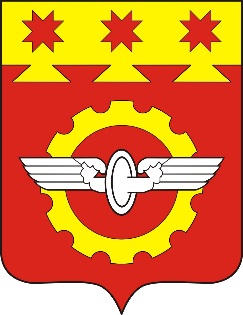 Администрация города Канаш Чувашской Республики просит напечатать объявление следующего содержания:ИзвещениеАдминистрация города Канаш Чувашской Республики информирует граждан о возможности предоставления земельного участка из земель населенных пунктов площадью 842 кв.м. с кадастровым номером 21:04:060305:60, расположенного по адресу: Местоположение установлено относительно ориентира, расположенного в границах участка. Почтовый адрес ориентира: Чувашская Республика - Чувашия, г. Канаш, ул. Толстого, дом № 21, вид разрешенного использования: для ведения личного подсобного хозяйства в собственность по кадастровой стоимости, равной 355980 руб. 76 коп.Граждане могут подавать письменные заявления о намерении участвовать в аукционе по продаже земельного участка в администрацию города Канаш Чувашской Республики в течение 30 дней со дня опубликования по адресу: Чувашская Республика, город Канаш, ул. 30 лет Победы, д. 24.Заместитель главы – начальник отделаэкономики и имущественных отношенийадминистрации города								          Н.И. Беловисп. Антонов К.И.тел. 88353321244АУ «Редакция Канашской районной газеты «Канаш» Мининформполитики ЧувашииОтделу информатизации администрации города КанашЧӑваш РеспубликинАУ «Редакция Канашской районной газеты «Канаш» Мининформполитики ЧувашииОтделу информатизации администрации города КанашКАНАШ ХУЛААДМИНИСТРАЦИЙĚАУ «Редакция Канашской районной газеты «Канаш» Мининформполитики ЧувашииОтделу информатизации администрации города КанашЧувашская РеспубликаАУ «Редакция Канашской районной газеты «Канаш» Мининформполитики ЧувашииОтделу информатизации администрации города КанашАДМИНИСТРАЦИЯГОРОДА КАНАШАУ «Редакция Канашской районной газеты «Канаш» Мининформполитики ЧувашииОтделу информатизации администрации города Канаш429330, Чувашская Республика,город Канашул.30 лет Победы, д. 24,тел/факс 2-12-15,E-mail: gkan@cap.ru_______________№ _______________АУ «Редакция Канашской районной газеты «Канаш» Мининформполитики ЧувашииОтделу информатизации администрации города Канаш